DURHAM ELECTED LOCAL POLICING BODYCODE OF CONDUCTNOTIFICATION OF DISCLOSABLE INTERESTSPOLICE AND CRIME COMMISSIONERIn this notification of disclosable interests: -“body in which the relevant person has a beneficial interest” means a firm in which the relevant person is a partner or a body corporate of which the relevant person is a director, or in the securities of which the relevant person has a beneficial interest;“director” includes a member of the committee of management of an industrial and provident society;“land” includes an easement, servitude, interest or right in or over land which does not carry with it a right for the relevant person (alone or jointly with another) to occupy the land or to receive income.“elected local policing body” means the elected Local Policing Body to which the relevant person has been elected.“relevant period” means the period of 12 months ending with the day on which the relevant person makes an entry, amendment or deletion to the register of disclosable interest.“relevant person” means the person who is elected/appointed Police, Fire and Crime Commissioner who is making the notification of disclosable interest set out below:-“securities” means shares, debentures, debenture stock, loan stock, bonds, units of a collective investment scheme within the meaning of the Financial Services and Markets Act 2000 and other securities of any description, other than money deposited with a building society.I, JOY ALLENHereby give notice in accordance with the elected local policing body’s Code of Conduct of the following disclosable interests.(Note:  Please write “None” if you have no interest of the type referred to)a)	I am employed asNONE………………………………………………………………………………………I carry on business asNONE………………………………………………………………………………………b)	My employer isNONE……………………………………………………………………………………………	I am a partner in the following firm(s):-NONE………………………………………………………………………………………….	I am a remunerated director in the following company/ies:-NONE ……………………………………………………………………………………….c)	The following person have made payments or provided other financial benefits to me in respect of expenses incurred by me in carrying out my duties, or in relation to my election expenses (including any payment or financial benefit from a trade union within the meaning of the Trade Union and labour Relations (Consolidation) Act 1992 within the relevant period.NONE …………………………………………………………………………………………d)	I have a beneficial interest in securities of the following body or bodies where (to my knowledge) it has / they have(a)	place(s) of business or land in the area of the Durham elected local policing body	(b)	either (i)      the total nominal value of the securities exceeds £25,000 or one hundredth of the total issued share capital in each of this body(ies), or(ii)	if the share capital of each body is of more than one class, the total nominal value of the shares of any once class in which the relevant person has a beneficial interest exceeds one hundredth of the total issued share capital of that class.NONE ………………………………………………………………………………………e)	I have received a gift or hospitality with an estimated value of at least £25 from the following persons/companies/other bodies.All gifts and hospitality are recorded on my website at:
https://www.durham-pcc.gov.uk/Information-Hub/Transparency/Gifts-Hospitality.aspxf)	I have a beneficial interest in the following land within the area of the Durham elected policing body. (Note: Please insert the address or sufficient description to identify the land)I own a home in County Durham …………………………………………………………..g)	I have entered into a licence (either alone or jointly with others) for (specify period) to occupy (description of land) within the area of the Durham elected local policing body.NONE ………………………………………………………………………………………….h)	The Durham elected local policing body is the landlord of the following land and I am the tenant or the tenant is a firm in which I am a partner, a company of which I am a remunerated director or a body in which I have a beneficial interest (as described in d). (Note: Please insert the address or sufficient description to identify it)NONE …………………………………………………………………………………………………i)	I am the director of the company/ies, industrial and provident society/ies, charities or other bodies listed belowNONE ……………………………………………………………………………………………………j) 	Other declarations:I am local patron for Durham SSAFA (The Armed Forces Charity) on an un renumerated basis.I also sit on the APCC boards as Joint Lead for Environment and Sustainability, and Alcohol and Substance Misuse, and Deputy Lead for Road Safety and Emergency Service Collaboration.I am a trustee of the Pelton Community Centre.I am chair of Bishop Auckland and Coundon in Bloom unremunerated and support Bishop Auckland Town Ambassadors, no position.I sit on the board of Durham Agency Against Crime. I check expenses return – I did have support from labour party and constituency labour parties.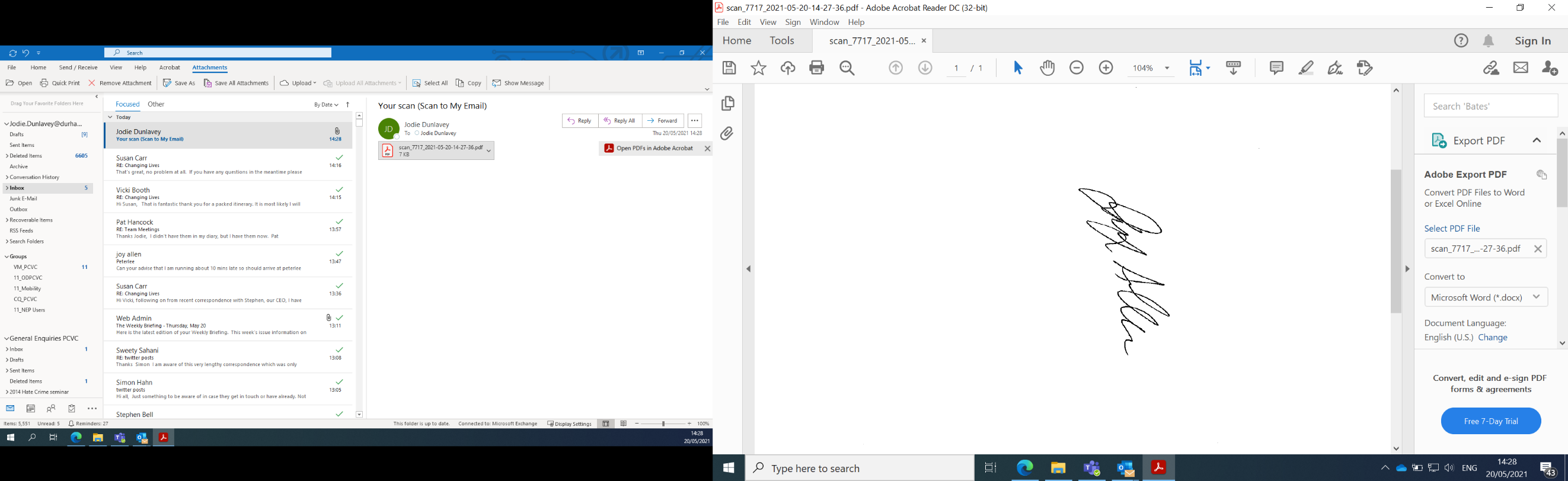 SIGNED:  DATE:  08/11/2021RECEIVED: ……Jo’Anne Connor	     DATE:  08/11/2021